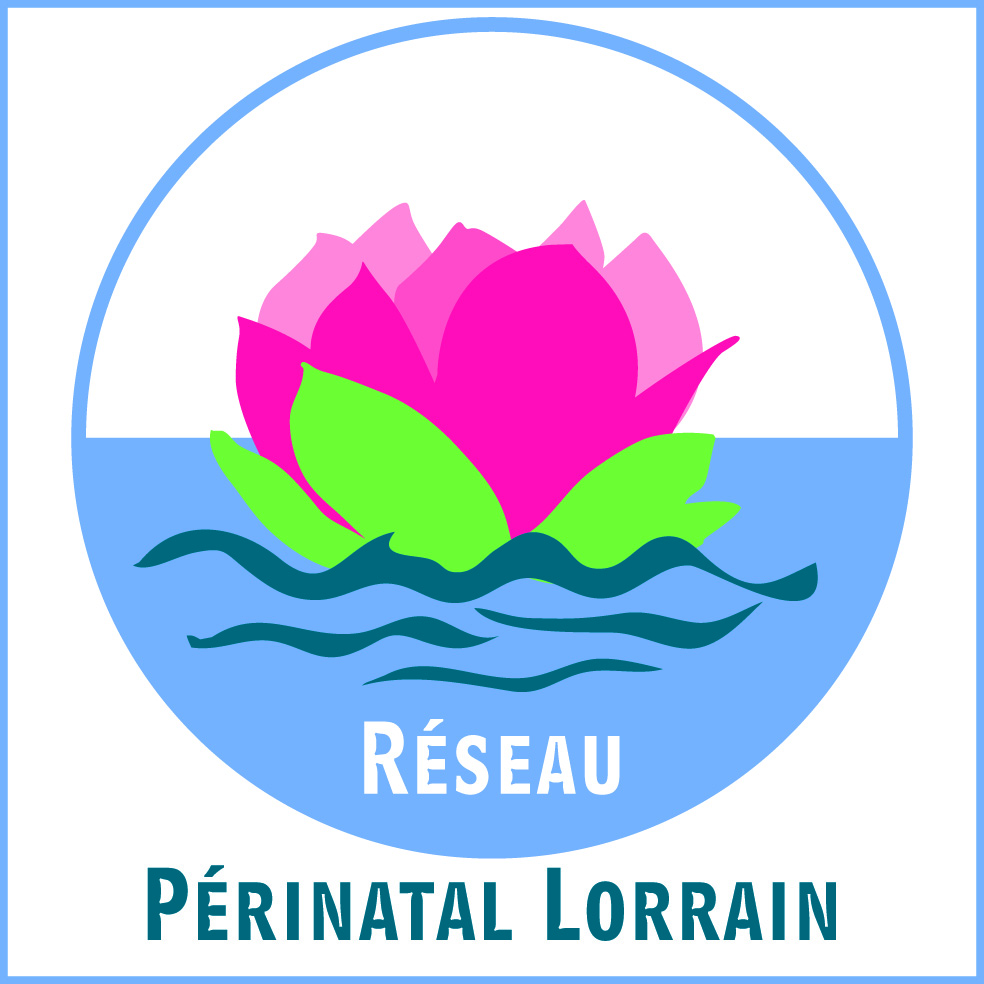 Fiche à joindre aux autres éléments du dossier DEMANDE DE TRANSFERT pour RAPPROCHEMENT MERE/NOUVEAU-NE à remplir par le demandeurDEMANDE DE TRANSFERT pour RAPPROCHEMENT MERE/NOUVEAU-NE à remplir par le demandeurDEMANDE DE TRANSFERT pour RAPPROCHEMENT MERE/NOUVEAU-NE à remplir par le demandeurFiche à joindre aux autres éléments du dossier Médecin demandeur Nom : ………………………..Fonction : …………………..Etablissement :………………………………………………..Identification Patiente : 	Nom ………………………………………………				Nom de Jeune Fille ………………………………Ou coller étiquette 		Prénom …………………………………………..				Date de naissance : _______/_______/_________Identification Patiente : 	Nom ………………………………………………				Nom de Jeune Fille ………………………………Ou coller étiquette 		Prénom …………………………………………..				Date de naissance : _______/_______/_________Identification Patiente : 	Nom ………………………………………………				Nom de Jeune Fille ………………………………Ou coller étiquette 		Prénom …………………………………………..				Date de naissance : _______/_______/_________Date et heure d’appelDate : _______/_______/20_____	Heure : ______ :______    	   Date : _______/_______/20_____	Heure : ______ :______    	   Date : _______/_______/20_____	Heure : ______ :______    	   Etablissement sollicitéEtablissement sollicitéMédecin Receveur Nom, fonction, Médecin Receveur Nom, fonction, Transfert  Si  SAMU / SMUR : joindre leur  fiche.Document transmis :  Copie dossier jointe, dont :Carte GS rhésus 	Dernier bilan biologique CR accouchement Accepté : 	Date et heure de départ …………….……………….……………………Différé : 	Motif…………………………………………………………....
	Date et heure de départ …………….……………….……………………Modalité prévue :	VSL	Ambulance	SMUR ou SAMU 			Hélico 		Autre …………………………Médicalisation :	Non prévue	Médecin	Sage-femmenom: Refusé : Motif………………………………………………………………Accepté : 	Date et heure de départ …………….……………….……………………Différé : 	Motif…………………………………………………………....
	Date et heure de départ …………….……………….……………………Modalité prévue :	VSL	Ambulance	SMUR ou SAMU 			Hélico 		Autre …………………………Médicalisation :	Non prévue	Médecin	Sage-femmenom: Refusé : Motif………………………………………………………………Accepté : 	Date et heure de départ …………….……………….……………………Différé : 	Motif…………………………………………………………....
	Date et heure de départ …………….……………….……………………Modalité prévue :	VSL	Ambulance	SMUR ou SAMU 			Hélico 		Autre …………………………Médicalisation :	Non prévue	Médecin	Sage-femmenom: Refusé : Motif………………………………………………………………Accouchement Date et heure :………………………………..Nouveau-né 1Nom : Prénom : Sexe : M        FAG :             PN :Motif de transfert :Nouveau-né 2Nom : Prénom : Sexe : M        FAG :             PN :Motif de transfert :VB non instrumental        VB instrumental                 motif : Césarienne programmée   motif : Césarienne en urgence     motif : Anesthésie : Aucune  Péridurale  Rachianesthésie   AG  Traitement (Antibio, oxytocine,…) :Estimation des pertes sanguines en ml : Observations : VB non instrumental        VB instrumental                 motif : Césarienne programmée   motif : Césarienne en urgence     motif : Anesthésie : Aucune  Péridurale  Rachianesthésie   AG  Traitement (Antibio, oxytocine,…) :Estimation des pertes sanguines en ml : Observations : VB non instrumental        VB instrumental                 motif : Césarienne programmée   motif : Césarienne en urgence     motif : Anesthésie : Aucune  Péridurale  Rachianesthésie   AG  Traitement (Antibio, oxytocine,…) :Estimation des pertes sanguines en ml : Observations : AntécédentsRésumé obstétrical et du post-partum Traitement en coursExamens complémentaires Cocher si résultats joints lors du transfert NF			 PCR : ……….….mg/l	 RAI	Autre : Constantes au moment du départ :Température :TA : FC : Autres : 